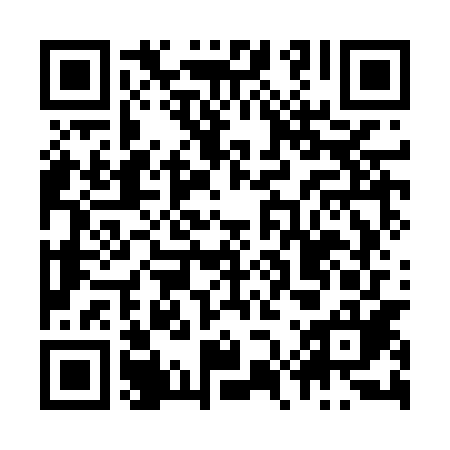 Ramadan times for Mysliborz Wielkie, PolandMon 11 Mar 2024 - Wed 10 Apr 2024High Latitude Method: Angle Based RulePrayer Calculation Method: Muslim World LeagueAsar Calculation Method: HanafiPrayer times provided by https://www.salahtimes.comDateDayFajrSuhurSunriseDhuhrAsrIftarMaghribIsha11Mon4:294:296:2612:134:026:006:007:5112Tue4:264:266:2412:124:046:026:027:5313Wed4:244:246:2112:124:056:046:047:5514Thu4:214:216:1912:124:076:066:067:5715Fri4:184:186:1712:124:086:086:087:5916Sat4:164:166:1412:114:106:106:108:0117Sun4:134:136:1212:114:116:116:118:0318Mon4:104:106:0912:114:136:136:138:0519Tue4:074:076:0712:104:146:156:158:0820Wed4:044:046:0412:104:166:176:178:1021Thu4:024:026:0212:104:176:196:198:1222Fri3:593:596:0012:104:196:216:218:1423Sat3:563:565:5712:094:206:226:228:1624Sun3:533:535:5512:094:226:246:248:1925Mon3:503:505:5212:094:236:266:268:2126Tue3:473:475:5012:084:246:286:288:2327Wed3:443:445:4712:084:266:306:308:2528Thu3:413:415:4512:084:276:326:328:2829Fri3:383:385:4212:074:296:346:348:3030Sat3:353:355:4012:074:306:356:358:3331Sun4:324:326:381:075:317:377:379:351Mon4:294:296:351:075:337:397:399:372Tue4:264:266:331:065:347:417:419:403Wed4:234:236:301:065:357:437:439:424Thu4:194:196:281:065:377:457:459:455Fri4:164:166:251:055:387:467:469:476Sat4:134:136:231:055:397:487:489:507Sun4:104:106:211:055:417:507:509:538Mon4:064:066:181:055:427:527:529:559Tue4:034:036:161:045:437:547:549:5810Wed4:004:006:141:045:447:567:5610:01